Graph 2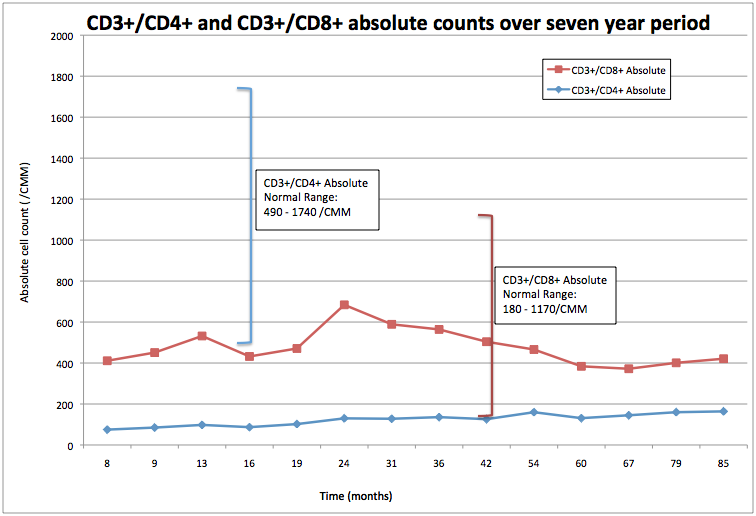 